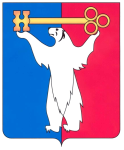 РОССИЙСКАЯ ФЕДЕРАЦИЯКРАСНОЯРСКИЙ КРАЙНОРИЛЬСКИЙ ГОРОДСКОЙ СОВЕТ ДЕПУТАТОВР Е Ш Е Н И ЕО награждении Почетной грамотой Норильского городского Совета депутатовВ соответствии с Положением о наградной политике муниципального образования город Норильск, утвержденным решением Городского Совета от 16.12.2014 № 21/4-454, решением постоянной комиссии Городского Совета по бюджету и собственности от 10.06.2022 № 405 «О награждении Почетной грамотой Норильского городского Совета депутатов», решением постоянной комиссии Городского Совета по городскому хозяйству от 09.06.2022 № 590 «О награждении Почетной грамотой Норильского городского Совета депутатов», решением постоянной комиссии Городского Совета по социальной политике от 08.06.2022 № 317 «О награждении Почетной грамотой Норильского городского Совета депутатов», Городской СоветРЕШИЛ:1. Наградить Почетной грамотой Норильского городского Совета депутатов:1.1. За добросовестный труд, высокий профессионализм и личный вклад в дело подготовки высококвалифицированных специалистов на территории муниципального образования город Норильск:1.2. За высокий профессионализм, добросовестный труд и личный вклад в развитие здравоохранения на территории муниципального образования город Норильск:1.3. За высокий профессионализм, личный вклад в развитие дополнительного образования детей и активное участие в социально значимых проектах на территории муниципального образования город Норильск1.4. За добросовестный труд и активное участие в реализации мероприятий в сфере молодежной политики на территории муниципального образования город Норильск1.5. За высокий профессионализм, добросовестный труд и большой личный вклад в производство цветных и драгоценных металлов, способствующий экономическому развитию муниципального образования город Норильск:1.6. За добросовестный труд, высокий профессионализм, большой вклад в развитие корпоративной культуры и реализацию социально значимых проектов на территории муниципального образования город Норильск1.7. За достигнутые результаты в профессиональной деятельности и личный вклад в предоставление автотранспортных услуг на территории муниципального образования город Норильск2. Настоящее решение вступает в силу со дня принятия.Председатель Городского Совета                                                       А.А. Пестряков14 июня 2022 года№ 37/5-881БожкоСветлану Александровну– педагога-психолога краевого государственного бюджетного профессионального образовательного учреждения «Норильский педагогический колледж»;ВоронинуНаталью Анатольевну– старшего лаборанта краевого государственного бюджетного профессионального образовательного учреждения «Норильский педагогический колледж»;КостомаркинуЛюбовь Анатольевну– преподавателя краевого государственного бюджетного профессионального образовательного учреждения «Норильский педагогический колледж»;ЛебедевуИрину Владимировну– преподавателя краевого государственного бюджетного профессионального образовательного учреждения «Норильский педагогический колледж»;Никифорову Ксению Валериевну– инспектора по кадрам краевого государственного бюджетного профессионального образовательного учреждения «Норильский педагогический колледж»;ОбиринуЛюдмилу Ивановну– преподавателя краевого государственного бюджетного профессионального образовательного учреждения «Норильский педагогический колледж»;ПоложенцевуИрину Александровну– преподавателя краевого государственного бюджетного профессионального образовательного учреждения «Норильский педагогический колледж».ВолощенкоЮрия Николаевича– водителя автомобиля в составе бригады скорой медицинской помощи краевого государственного бюджетного учреждения здравоохранения «Норильская станция скорой медицинской помощи»;КорякАллу Владимировну– исполняющую обязанности заведующего отделением – врача-кардиолога кардиологического отделения № 5 краевого государственного бюджетного учреждения здравоохранения «Норильская межрайонная больница №1»;КосовуЕлену Михайловну– заведующего отделением – врача по медицинской реабилитации краевого государственного бюджетного учреждения здравоохранения «Норильская межрайонная больница №1»;ЛесенкоПавла Павловича– врача-анестезиолога-реаниматолога специализированной выездной бригады скорой медицинской помощи анестезиологии-реанимации краевого государственного бюджетного учреждения здравоохранения «Норильская станция скорой медицинской помощи».ДерюжинуЯну Яновну– педагога дополнительного образования муниципального бюджетного учреждения дополнительного образования «Центр внешкольной работы».КолосковуЮлию Алексеевну– администратора муниципального бюджетного учреждения «Молодежный центр».БорисенковаЕвгения Вячеславовича– машиниста электровоза 4 разряда подземного участка внутришахтного транспорта шахты рудника «Заполярный» ООО «Медвежий ручей»;БерсеневаДениса Максимовича– начальника участка плавильного участка № 2 плавильного цеха Медного завода ЗФ ПАО «ГМК «Норильский никель»; ГуменюкаАлександра Владимировича– главного маркшейдера – начальника отдела главного маркшейдера ООО «Медвежий ручей»;КрапивкоВалентину Александровну– начальника отдела земельных отношений Управления имущества Правового департамента ЗФ ПАО «ГМК «Норильский никель»;МасличенкоСпартака Валериевича– начальника Управления организации и сопровождения комплексных мер развития города Норильска ЗФ ПАО «ГМК «Норильский никель»;МореваАлександра Анатольевича– главного специалиста отдела земельных отношений Управления имущества Правового департамента ЗФ ПАО «ГМК «Норильский никель».Гаранина Максима Юрьевича– ведущего специалиста организационного отдела Управления корпоративных проектов ЗФ ПАО «ГМК «Норильский никель».СкворцоваВладимираВладимировича– водителя автомобиля первого класса (всех типов и марок) гаража № 2 муниципального бюджетного учреждения «Автохозяйство».